4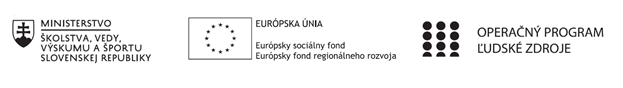 Správa o činnosti pedagogického klubu Príloha:Prezenčná listina zo stretnutia pedagogického klubuPokyny k vyplneniu Správy o činnosti pedagogického klubu:Prijímateľ vypracuje správu ku každému stretnutiu pedagogického klubu samostatne. Prílohou správy je prezenčná listina účastníkov stretnutia pedagogického klubu. V riadku Prioritná os – VzdelávanieV riadku špecifický cieľ – uvedie sa v zmysle zmluvy o poskytnutí nenávratného finančného príspevku (ďalej len "zmluva o NFP")V riadku Prijímateľ -  uvedie sa názov prijímateľa podľa zmluvy o poskytnutí nenávratného finančného príspevku V riadku Názov projektu -  uvedie sa úplný názov projektu podľa zmluvy NFP, nepoužíva sa skrátený názov projektu V riadku Kód projektu ITMS2014+ - uvedie sa kód projektu podľa zmluvy NFPV riadku Názov pedagogického klubu (ďalej aj „klub“) – uvedie sa  názov klubu V riadku Dátum stretnutia/zasadnutia klubu -  uvedie sa aktuálny dátum stretnutia daného klubu učiteľov, ktorý je totožný s dátumom na prezenčnej listineV riadku Miesto stretnutia  pedagogického klubu - uvedie sa miesto stretnutia daného klubu učiteľov, ktorý je totožný s miestom konania na prezenčnej listineV riadku Meno koordinátora pedagogického klubu – uvedie sa celé meno a priezvisko koordinátora klubuV riadku Odkaz na webové sídlo zverejnenej správy – uvedie sa odkaz / link na webovú stránku, kde je správa zverejnenáV riadku  Manažérske zhrnutie – uvedú sa kľúčové slová a stručné zhrnutie stretnutia klubuV riadku Hlavné body, témy stretnutia, zhrnutie priebehu stretnutia -  uvedú sa v bodoch hlavné témy, ktoré boli predmetom stretnutia. Zároveň sa stručne a výstižne popíše priebeh stretnutia klubuV riadku Závery o odporúčania –  uvedú sa závery a odporúčania k témam, ktoré boli predmetom stretnutia V riadku Vypracoval – uvedie sa celé meno a priezvisko osoby, ktorá správu o činnosti vypracovala  V riadku Dátum – uvedie sa dátum vypracovania správy o činnostiV riadku Podpis – osoba, ktorá správu o činnosti vypracovala sa vlastnoručne   podpíšeV riadku Schválil - uvedie sa celé meno a priezvisko osoby, ktorá správu schválila (koordinátor klubu/vedúci klubu učiteľov) V riadku Dátum – uvedie sa dátum schválenia správy o činnostiV riadku Podpis – osoba, ktorá správu o činnosti schválila sa vlastnoručne podpíše.Príloha správy o činnosti pedagogického klubu                                                                                             PREZENČNÁ LISTINAMiesto konania stretnutia: SSOŠ ELBA Smetanova 2 PrešovDátum konania stretnutia: 14. september 2022Trvanie stretnutia: od  14,45 hod.	do 17,45 hod.	Zoznam účastníkov/členov pedagogického klubu:Meno prizvaných odborníkov/iných účastníkov, ktorí nie sú členmi pedagogického klubu  a podpis/y:Prioritná osVzdelávanieŠpecifický cieľ1.2.1 Zvýšiť kvalitu odborného vzdelávania a prípravy reflektujúc potreby trhu prácePrijímateľSúkromná stredná odborná škola – ELBA, Smetanova 2, PrešovNázov projektuVzdelávanie 4.0 – prepojenie teórie s praxouKód projektu  ITMS2014+312011ADL9Názov pedagogického klubu Pedagogický klub „podnikavý človek“ – aktívny občan, prierezové témy.Dátum stretnutia  pedagogického klubu14. september 2022Miesto stretnutia  pedagogického klubuSSOŠ ELBA Smetanova 2 PrešovMeno koordinátora pedagogického klubuIng. Valéria JurčováOdkaz na webové sídlo zverejnenej správyhttps://ssoselba.edupage.org/a/pedagogicky-klub-c-2?eqa=dGV4dD10ZXh0L3RleHQzNCZzdWJwYWdlPTE%3DManažérske zhrnutie:Cieľom stretnutia nášho klubu bolo uvedenie a diskusia k plánu činnosti pedagogického klubu. Súčasťou stretnutia bola aj výmena OPS na odbornú pedagogickú literatúru. Na záver stretnutia sme tvorili pedagogické odporúčanie. Kľúčové slová: plán činnosti, odborná pedagogická literatúra, rozvoj podnikavosti.Hlavné body, témy stretnutia, zhrnutie priebehu stretnutia: Hlavné body:Úvod do nového školského roka- plán činností.Oboznámenie sa s plánomDiskusia.Záver.Témy: vzdelávanie 4.0, prepojenie teórie s praxou.Program stretnutia:Úvod k  stretnutiu, organizačné pokyny, privítanie v novom školskom roku.Oboznámenie sa s plánom činnosti, diskusný kruh a zdieľanie návrhov k realizácii.Zdieľanie návrhov -  rámcová odbornú literatúru.Záver.Závery a odporúčania:V rámci stretnutia sme zdieľali návrhy k  odbornej literatúre využiteľnú v rámci  klubu ako aj ďalej, v naše pedagogickej praxi. Odporúčame napríklad nasledovné zdroje:BROWN, D. et al., Career Choice and Development. San Fransico: Wiley. 2002. 560s. 	ISBN 978-0-7879-5741 -4. CAPUZZI, D., STAUFFER M., Career Counseling: Foundations, Perspectives, and 	Applications. New York: Routledge. 2012. 562 s. ISBN 978-0-415-88594-2.ČIHOUNKOVÁ, J., ŠUSTROVÁ, M. Koučem na vysoké škole: Příručka pro vysokoškolské	 poradce.  Brno: Ircaes.2009. 64 s. ISBN 978-80-254-6113-6.DOPSON, S. Developing Leaders by Executive Coaching: Practice and Evidence. NY:	 OxfordPress. 2015. 239p. ISBN 978-0-19-968195-2.KUCHAŘ, P. Trh práce. Sociologická analýza. Praha : Univerzita Karlova v Praze, 	Nakladatelství Karolinum. 2007. 183 s. ISBN 978-80-246-1383-3.LEVICKÁ, J. Metódy sociálnej práce. Trnava. 2002.128s. ISBN 80-89074-38-3.NÁHLOVSKÝ, P. Životní koučování a sebekoučování. Praha: Grada. 2007. 112 s. ISBN 	978-80-247-4010-2.PARMA, P. Umění koučovat. Praha: Alfa publishing. 2006. 222s. ISBN 80- 86851-34-6.PRUCHA, J. Prehľad pedagogiky. Praha: Portál. 2013. 272s. ISBN 978-80-7367-567-7.SCHNEIDEROVÁ, A. Základy poradenství: učební text pro distanční studium. Ostrava: 	Ostravská univerzita v Ostravě. 2008. 81 s. ISBN 978-80-7368-523-2. VENDEL, Š. Kariérní poradenství. Praha: Grada, 2008. 224 s. ISBN 978-80 247-1731-9.Spoločne sme tiež analyzovali plán práce nášho klubu a zhodujeme sa, že vo všetkých vyučovacích predmetoch rozvíjame kľúčové a odborné kompetencie žiakov, ktoré vedú k dosiahnutiu  ich kariérnej zrelosti.  Prioritou pre nás preto nebude len rozvoj ekonomických vedomostí ale aj seba- rozvoj a sebapoznávanie.Súčasná generácia mladých ľudí, tzv. generácia Z,  sa vyznačuje tým, že tvrdo odmieta prácu, ktorá   neprináša  v ich ponímaní hodnotu   alebo kde  nie je na prvý pohľad  jasné, v čom im táto práca pomôže.  Z druhej strany práve táto generácia, ktorá časť dňa prežíva  vo virtuálnom prostredí,  má značné problémy Komunikovať  „tvárou v tvár“;Zdieľať informácie „na živo“;Efektívne využívať voľný čas;Spoznať a prijať každú stránku  svojej osobnosti;Stanoviť si reálne  životné ciele a plánovať si cestu k úspechu.Spoločne sa zhodujeme, že sú to práve tieto kľúčové komponenty, ktoré budeme aj naďalej rozvíjať v rámci našej pedagogickej praxe.Zhodli sme sa, že pre žiaka je dôležité, aby počas štúdia získal rozvinutú všestrannú a funkčnú gramotnosť v súlade s požiadavkami spoločnosti, vedel ju uplatniť v každodennom osobnom a spoločenskom živote a pri napĺňaní svojich osobných, vzdelávacích, kultúrnych a sociálnych potrieb, mal vybudovaný základný hodnotovo-kultúrny rámec svojej osobnosti, ktorý ho orientuje a sprevádza pri plánovaní a dosahovaní individuálnych životných cieľov. Počas ďalších stretnutí budeme realizovať konkrétne činností, ktoré podporia naplnenie vyššie uvedených cieľov.Vypracoval (meno, priezvisko)Ing. Valéria JurčováDátum14. september 2022PodpisSchválil (meno, priezvisko)Mgr. Romana Birošová MBADátum14. september 2022PodpisPrioritná os:VzdelávanieŠpecifický cieľ:1.2.1. Zvýšiť kvalitu odborného vzdelávania a prípravy reflektujúc potreby trhu prácePrijímateľ:Súkromná stredná odborná škola ELBA Smetanova 2080 05 PrešovNázov projektu:Vzdelávanie 4.0 – prepojenie teórie s praxouKód ITMS projektu:312010ADL9Názov pedagogického klubu:Pedagogický klub „podnikavý človek“ – aktívny občan, prierezové témyč.Meno a priezviskoPodpisInštitúcia1.Miriam BezegováSSOŠ ELBA Smetanova 2 Prešov2.Valéria JurčováSSOŠ ELBA Smetanova 2 Prešov3.Ľudmila LendackáSSOŠ ELBA Smetanova 2 Prešov4.Iryna LeshkoSSOŠ ELBA Smetanova 2 Prešov5.Eduardo SosaSSOŠ ELBA Smetanova 2 Prešovč.Meno a priezviskoPodpisInštitúcia